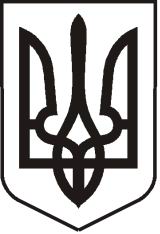                                                           УКРАЇНАЛУГАНСЬКА  ОБЛАСТЬПОПАСНЯНСЬКИЙ  РАЙОН
ПОПАСНЯНСЬКА  МІСЬКА  РАДА ШОСТОГО   СКЛИКАННЯП’ЯТДЕСЯТА СЕСІЯ РIШЕННЯ  23 грудня  2013р.                             м. Попасна	                                      № 50/14Про надання права викупу котельні № 24, розташованоїза адресою м. ПопаснаЛуганської обл., вул. Котовського, 1а        На підставі рішення виконавчого комітету Попаснянської міської ради від  20.12.2013 № 154 «Про затвердження звіту про оцінку та рецензію котельні№ 24, розташованої за адресою м. Попасна Луганської обл., вул. Котовського, 1а», рішення Попаснянської міської ради від 27.04.2012 № 25/6 «Про Програму приватизації майна комунальної власності територіальної громади міста Попасна на 2012-2015 роки», керуючись Законом України «Про приватизацію невеликих державних підприємств (малу приватизацію)»,ст. 60  Закону України «Про місцеве самоврядування в Україні», Попаснянська міська радаВИРІШИЛА:Надати право викупу орендарю – фізичній особі – підприємцю Царенку Віталію Олександровичу, котельної № 24, розташованої  за адресою м. Попасна Луганської обл., вул. Котовського, 1а, загальною площею 374,7кв. м, сума викупу – 112556,00 грн.(сто дванадцять тисяч п’ятсот п’ятдесят шість грн. 00 коп.) без ПДВ.Відділу житлово – комунального господарства, архітектури, містобудування та землеустрою та спеціалісту – юристу виконкому міської ради підготувати проект договору купівлі – продажу та оформити акт передачі об’єкту, що приватизується.Контроль за виконанням цього рішення покласти на постійну комісію з питань бюджету, фінансів, регіональних зв’язків та комунальної власності.        Міський голова                                                                 Ю.І. Онищенко